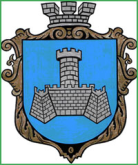 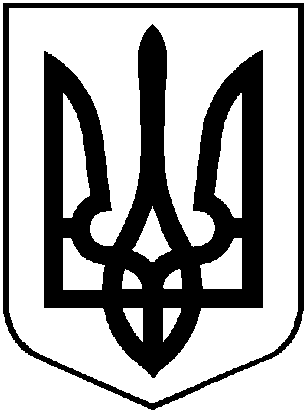 УКРАЇНАХМІЛЬНИЦЬКА МІСЬКА РАДАВІННИЦЬКОЇ ОБЛАСТІВиконавчий комітетР І Ш Е Н Н Явід  26  вересня  2018 року                                                       №382Про розгляд клопотань юридичних та фізичних осіб з питань видалення деревонасаджень у  м. ХмільникуРозглянувши клопотання  юридичних та фізичних осіб з питань видалення деревонасаджень у  м. Хмільнику,  враховуючи матеріали  комісії  з  питань визначення стану зелених насаджень у м. Хмільнику,а саме – акти обстеження зелених насаджень,що підлягають видаленню від 21.08.2018 р.,відповідно до Правил благоустрою території міста Хмільника, затверджених рішенням 45 сесії міської ради 5 скликання від 26.02.2009 року №491, постанови Кабінету Міністрів України від 01 серпня 2006 року №1045 «Про затвердження Порядку видалення дерев, кущів, газонів і квітників у населених пунктах», наказу Міністерства будівництва, архітектури та житлово-комунального господарства України від 10 квітня 2006 року № 105 «Про затвердження Правил утримання зелених насаджень у населених пунктах України», наказу Держкоммістобудування від 17.04.1992 р. №44 «Містобудування. Планування і забудова міських і сільських поселень ДБН 360-92»,рішення виконавчого комітету Хмільницької міської ради № 83 від 28.02.2018 року «Про затвердження в новому складі  постійно діючої комісії з питань визначення стану зелених насаджень в м.Хмільнику», керуючись ст. 30,  59 Закону України «Про місцеве самоврядування в Україні», виконком Хмільницької міської  радиВ И Р І Ш И В :Комунальному підприємству «Хмільниккомунсервіс»:1.1. Дозволити видалення одного дерева  породи ялина,  що знаходиться на загальноміській території біля багатоквартирного будинкупо вул. Лисенка, 17, яке маєнезадовільний  стан (аварійне, сухостійне);КП «Хмільниккомунсервіс» деревину від зрізаного  дерева, зазначеного  в пункті  1.1  цього рішення,   оприбуткувати через бухгалтерію, а гілки та непридатну деревину утилізувати, склавши відповідний акт;1.3.КП «Хмільниккомунсервіс»після видалення аварійногодерева, провести роботу щодо відновлення території новими саджанцями.2.  Хмільницькійобласній фізіотерапевтичній лікарні:2.1.Дозволити видаленнятридцяти трьох дерев різних порід, а саме:тринадцять дерев породи ялина,шість дерев породи горобина,дев’ять дерев породи туя, одне - породи береза, два дерева породи ясен, одне дерево породи горіх та одне - породи клен, що знаходяться на території  Хмільницької облфізлікарніпо вул. Ш. Алейхема, 8 міста Хмільника, мають  незадовільний  стан та підлягають зрізуванню (Державний акт на право постійного користування земельною ділянкою серія ВН № 203 від 21жовтня1993 року);- дозволити формувальне обрізування шести дерев породи тополя, які мають задовільний стан та знаходяться на  території  Хмільницької облфізлікарніпо вул. Ш. Алейхема, 8 міста Хмільника (Державний акт на право постійного користування земельною ділянкою серія ВН № 203 від 21 жовтня 1993 року);2.2. Деревину від зрізаних дерев, зазначених в пункті 2.1 цього рішення, оприбуткувати через  бухгалтерію, гілки та непридатну деревину утилізувати, склавши відповідний акт;2.3.Після видалення зазначених в п. 2.1 цього рішення  дерев,   провести роботу щодо відновлення території новими саджанцями.3. Контроль за виконанням цього рішення покласти на заступника міського голови з питань діяльності виконавчих органів міської ради  Загіку В.М. Міський голова                                                                                С .Б. Редчик